Bonjour à toutes et à tous, J’espère que vous allez bien…Voilà de quoi occuper vos longues journées de confinement.Pour faire au plus simple en raison des soucis informatiques, je vous envoie une feuille route qui vous permet d’organiser votre travail efficacement sur l’ensemble des 2 semaines et demi Comme je l’ai expliqué vendredi, nous allons, en partie utiliser le site du CNED : les cours sont assez bien construits…et le serveur n’est pas saturé ;)N’imprimez pas les documents (sauf si vous ne pouvez pas travailler sur ordi)Ne vous laissez pas impressionner par la longueur de ce document : J’ai détaillé toutes les étapesC’est sur plusieurs joursJe laisse ce document en format WORD pour que vous puissiez le modifier (taille de la police, couleur…) à votre guise.Principe de fonctionnement : Si vous avez des questions : regroupez-les dans un même mail pour éviter de saturer les serveurs (maximum 2 mails par élève par semaine).  - Rédigez-les de manière à ce que je les comprenne…(cela fera un petit exercice de français…).- Posez des questions auxquelles je peux répondre…(« je ne comprends rien sur tout «  est interdit ;)Vous pouvez ME les envoyer quand vous le souhaitez. (à 3 heures du matin si vous voulez…)MAIS, n’exigez pas toujours une réponse dans la minute…J’y répondrais de préférence sur vos heures de cours habituels…ou quand le serveur fonctionnera.Inscription (gratuite)Allez sur le site :lycee.cned.frCréez votre compte en remplissant les rubriques Vous recevrez un mail de confirmation______________________________________Vous pouvez répartir ce travail sur plusieurs jours, je vous donne ici le travail sur plusieurs cours.L’idéal serait que tout soit terminé le vendredi 3 avril .Sur le site du CNED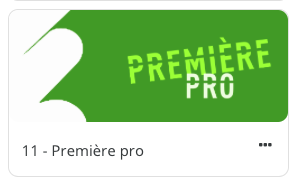 Semaine 2, jour 5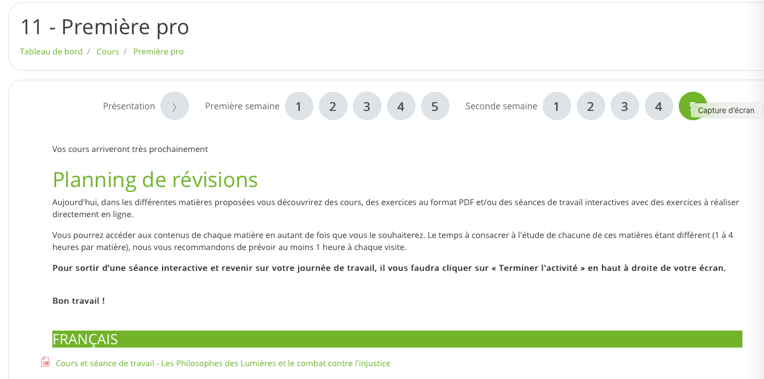 Allez sur « Cours et séance de travail – Les philosophes des Lumières et leur combat contre l’injustice.(oui, vous allez vite vous en apercevoir : le fichier comprend…le corrigé des exercices ;)Travail à faire :TIMING : Chaque étape est prévue pour être faite entre 30 minutes pour les plus courtes et 1h à 1h30 environ pour les plus longues (exercices avec corrigés notamment)Ne bloquez pas sur une difficulté, ce n’est pas grave de ne pas comprendre ou de ne pas réussir à faire une chose : notez -la et continuez ;)Lire la séance rapidement (page 1 à 14 uniquement)Comprendre ce que vous avez lu (cherchez le vocabulaire, comme je vous ai appris à le faire, c’est à dire avec une définition simple que vous comprenez)Notez dans votre cahier les définitions des mots que vous avez cherché.Recopier le cours dans votre cahier (j’ai surligné en jaune ce que vous devez copier)  :J’insiste : il faut recopier (à la main) les cours et ne pas imprimer et coller les pages OBJET D’ETUDE  2(suite)Copier la page 3 en entier (I ‘essentiel à connaître)NB : si des phrases ou des mots sont trop compliqués, vous avez droit de simplifier : l’essentiel est que vous compreniez ce qui est dans votre cahierFaites des pauses, personne ne vous oblige à vous faire une tendinite au poignet !On s’y remetLire pages 4 et 5 Au crayon de papier, sur votre cahier faire les questions 1 à 9 page 5 NB : Faites les d’abord sans tricher puis allez vérifier ou compléter vos réponses avec le corrigéFaîtes une pause, votre poignet vous avez bien travaillé !Allez, au boulot !Recopier le cours dans votre cahier page 6 en haut : (10 lignes) (deux façons d’argumenter)Ce passage est très important : à comprendre et à apprendre par coeurNB : si des phrases ou des mots sont trop compliqués, vous avez droit de simplifier : l’essentiel est que vous compreniez ce qui est dans votre cahierAu crayon de papier, sur votre cahier faire les questions 6-7 et haut de la page 8(2 séries de questions) Doc 3 : RousseauTraité sur la tolérance VoltaireNB : pour Voltaire, ce sera très simple, nous l’avons déjà vu en coursNB : Faites les d’abord sans tricher puis allez vérifier ou compléter vos réponses avec le corrigéC’est la récré….Fin de la récréRecopier le cours dans votre cahier page 8 (quelques lignes)        Qu’est-ce qu’un réquisitoire ?Ce passage est très important : à comprendre et à apprendre par coeurTravail optionnel pour tout le monde :Questions page 9 : le Mariage de FigaroLa suite très relax (c’est très rapide)Recopier le cours dans votre cahier page 10 en haut (quelques lignes)        Qu’est-ce qu’un conte philosophique ?Ce passage est très important : à comprendre et à apprendre par coeurAu crayon de papier, sur votre cahier faire les questions 1 à 5 page 10 (MIcromegas)NB : Faites les d’abord sans tricher puis allez vérifier ou compléter vos réponses avec le corrigéPetite pause…On reprend ;)Recopier le cours dans votre cahier page 10 en bas et 11 en haut (l’influence des Lumières)Voilà, le cours est fini.II – le juste et l’injuste - page 11III – Etude de la langue : le rôle des connecteurs logiques – page 12IV – Expression : comment organiser un paragraphe – page 13Ce sont des cours de méthodologie (déjà vus avec moi) et à connaître pour l’examenJe vous laisse voirJe sais tout, merci (hum, hum…)Je sais déjà mais je préfère copier dans mon cahier et m’entrainer avec les exercices (bravo)Je ne suis pas sûr, je préfère copier dans mon cahier et m’entrainer avec les exercices (bravo)Je n’ai pas envie (je vous déconseille, mais c’est vous qui voyez…)REPOS Promis vous pourrez me montrer fièrement vos jolis cahiers, avec votre beau travail au retour(« ça sera noté madame ? »…Pourquoi pas ?)Travail de révision à répartir sur la périodeDans l’objectif du Diplôme Intermédiaire qui va arriver très vite à la reprise, vous devez apprendre tous les cours suivants :TIMING : Prévoyez par exemple de consacrer 30 minutes par jourHISTOIRE :Séquence 1 : Etre ouvrier….Faire une fiche de révision et apprendre Séquence 2 : Les femmes….Faire une fiche de révision et apprendre (il nous reste 2 Séquences à faire…et à apprendre à la rentrée)GEOGRAPHIE :Séquence 1 : Acteurs, flux et réseaux….Faire une fiche de révision et apprendre Séquence 2 : MondialisationFaire une fiche de révision et apprendre (il nous reste 2 Séquences à faire…et à apprendre à la rentrée)FRANCAIS :Objet d’étude 1 : Du côté de l’imaginaireFaire une fiche de révision et apprendre Objet d’étude 2 : Les philosophes des Lumières…(commencé)Faire une fiche de révision et apprendre sur ce qui a déjà été vu en classe+ apprendre les cours recopiés du CNED (il nous reste 1 Séquence à faire…et à apprendre à la rentrée)J’insiste : il est important de positionner un maximum de révision dès maintenant ET sur les vacances de printemps : à la rentrée, nous aurons juste le temps de faire les séquences qui restent…et il faudra les apprendre.C’est tout à fait jouable si vous avez appris les cours déjà fait…Travail en EMC(il nous reste 2 Séquences à faire…et à apprendre à la rentrée)TIMING : Prévoyez environ 2 heures (1h30 de recherches avec prise de note – 30 minutes de rédaction)Recherche :Qu’est-ce que la citoyenneté ?Quels sont les principaux droits et devoirs du citoyen ?(donnez des exemples dans différents domaines)N’oubliez pas de citer vos sources.Environ 20 lignes minimum bien rédigées sur feuilleCette recherche est à me rendre sur feuille à votre retour.Bon courage, MOTIVATION !